В соответствии с Федеральным законом от 06.10.2003 г. № 131-ФЗ «Об общих принципах организации местного самоуправления в Российской Федерации», в целях организации и обеспечения отдыха и оздоровления детей и подростков в Ленском районе, п о с т а н о в л я ю:Утвердить расчетную стоимость путевки в ДОБ «Алмаз» структурного подразделения МКУ ДО «Сэргэ» МО «Ленский район» на 1, 2, и 3 смены 2024 года за 21 день пребывания в размере:	 2. Главному специалисту управления делами (Иванская Е.С.) опубликовать настоящее постановление в средствах массовой информации и разместить на официальном сайте муниципального образования «Ленский район». 	 3. Контроль исполнения данного постановления возложить на и.о.заместителя главы по инвестиционной и экономической политике Кондратьеву О.А.Глава                                                                                                 А.В. ЧерепановМуниципальное образование«ЛЕНСКИЙ РАЙОН»Республики Саха (Якутия)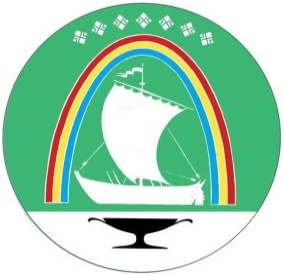 Саха Өрөспүүбүлүкэтин «ЛЕНСКЭЙ ОРОЙУОН» муниципальнайтэриллиитэПОСТАНОВЛЕНИЕ                  УУРААХг. Ленск                      Ленскэй кот «28»  _февраля_  2024 года                                  №    _01-03-101/4__ от «28»  _февраля_  2024 года                                  №    _01-03-101/4__ Об утверждении стоимости путевкиНаименование ед. изм.2024 годПутевка на 1 ребенка для физических лицруб./смена54 900,00Путевка, приобретаемая организацией для ребенка сотрудникаруб./смена77 000,00